Michael Cheikin M.D., Holistic Medicine and Physiatry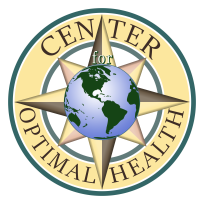 HOURLY LOG       NAME: Dateam                                      MONTH OF:                                        pmam                                      MONTH OF:                                        pmam                                      MONTH OF:                                        pmam                                      MONTH OF:                                        pmam                                      MONTH OF:                                        pmam                                      MONTH OF:                                        pmam                                      MONTH OF:                                        pmam                                      MONTH OF:                                        pmam                                      MONTH OF:                                        pmam                                      MONTH OF:                                        pmam                                      MONTH OF:                                        pmam                                      MONTH OF:                                        pmam                                      MONTH OF:                                        pmam                                      MONTH OF:                                        pmam                                      MONTH OF:                                        pmam                                      MONTH OF:                                        pmam                                      MONTH OF:                                        pmam                                      MONTH OF:                                        pmam                                      MONTH OF:                                        pmam                                      MONTH OF:                                        pmam                                      MONTH OF:                                        pmam                                      MONTH OF:                                        pmam                                      MONTH OF:                                        pmam                                      MONTH OF:                                        pmNotesDateM1234567891011N1234567891011on back    1 2 3 4 5 6 7 8 910111213141516171819202122232425262728293031Hourly Coding (notes on back)A = arousal during sleepB = to bedF = foodH = hungerM = medicationN = nutriceutial (supplement)O = out of bed (awake)P = painS = symptom (note on back)W=waterSample Scales:(A)  Symptoms	 0 =  None         5 =  Want to take medicine       10 =  Go to E.R.(B)  Wellness/Energy         10 =  Excellent; Can do anything          5  =  Some limitations          1  =  Stay in bed(C)  Relief: includes how well you are functioning, how much pain, duration of pain        0%     = Original amount of symptom        100% = Completely gone(D)  Sleep        10 = full night, refreshed          1 = multiple interruptions, not refreshed(E) Hunger:       -5  =  Nausea	 0 =  None         5 =  Must eat something       10 =  Uncontrolled eatinghourly_log_2022_09_22.docx